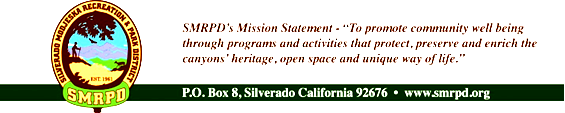 Silverado Children’s Center Oversight Committee Meeting Tuesday, November 15th, 2022, at 3:00 PM Silverado Community Center 27641 Silverado Canyon Road, Silverado, CA PUBLIC COMMENTS:  A person wishing to comment on an Agenda item should wait for the President to request comments and then unmute his or her phone, ask to make a comment, and wait for  the President to recognize him/her. You have three (3) minutes to complete those comments, unless a longer time is granted. No speaker may allot his or her time to others. Comments on Agenda items: Comments concerning matters on the Agenda will be  heard at the time the matter is considered. Comments on non-Agenda items: Comments concerning matters not on the Agenda will be heard during the Public Comment section of the Agenda. A speaker's comments should be within the subject matter jurisdiction of the SMRPD. Please note that if you are addressing the  Board on items  not on the  Agenda, the  Brown Act does not allow Board discussion of such items because they are not  on the  Agenda and thus were not noticed publicly. Therefore, the Board may only do the following: refer the matter to     staff, ask for additional information or request a report back, or give a very limited factual response. Your comments may be placed on the Agenda for future discussion. Non-Agenda comments are limited to 3 minutes each with a total of 15 minutes. CALL TO ORDER ROLL CALL  PROGRAM REPORT – Laurie BriggsPRO-CARE TUITION BREAKDOWN – Laurie BriggsNEW BUSINESSFederal Holidays Discussion OLD BUSINESS ProCare Tuition Express StatusPrep for Admin Director – Laurie Briggs and Sarah PizzarusoSCC Financial Procedures Manual – Laurie Briggs and Sarah PizzarusoUnpaid balance procedure updateConstruction Updates – Isabell KerinsUpdate on job posting and staffing – Laurie BriggsEmployee Manual update – Laurie Briggs and Sarah PizzarusoUpdated Task List – Laurie BriggsCovid Credit Update – Laurie BriggsAccounts Payable Update – Laurie BriggsCLOSED SESSIONLabor Negotiations pursuant to Govt. Code Section 54957: District Negotiator: Laurie Briggs.  Negotiating with unrepresented Employee(s) regarding terms and conditions of employment.ADJOURNMENT    The next  regular meeting of the SCC Oversight Committee will on Tuesday, December 20th, 2022, at 3 PM at the Silverado Community Center.   It is the intent of the Silverado Modjeska Recreation and Park District to comply with the Americans with Disabilities Act (ADA) in all respects.   If, as an attendee or a participant at this meeting, you will need special assistance beyond what is normally provided, the Silverado Modjeska Recreation and Park District will attempt to accommodate you in every reasonable manner.  Please contact the District President at (949) 887-1910, at least 48 hours prior to the meeting to inform us of your particular needs and to determine if accommodation is feasible.  Please advise us at that time if you will need accommodations to attend or participate in this meeting.Committee Members Staff  Isabell Kerins:  President  Laurie Briggs:  SCC Director Julie “Rusty” Morris:  Vice-President  Stephanie Dodge:  SCC Tuition SpecialistAgenda 